Сумська міська радаVІI СКЛИКАННЯ         СЕСІЯРІШЕННЯвід                   2018 року №          -МРм. СумиВраховуючи звернення орендаря, надані документи та протокол засідання постійної комісії з питань архітектури, містобудування, регулювання земельних відносин, природокористування та екології Сумської міської ради                              від 01.02.2018 № 105, статей 12, 141 Земельного кодексу України, статей 31, 32, 34 Закону України «Про оренду землі», керуючись пунктом 34 частини першої статті 26 Закону України «Про місцеве самоврядування в Україні»,        Сумська міська рада ВИРІШИЛА:1. Надати згоду Товариству з обмеженою відповідальністю «Укржилмоноліт» (38076029) на припинення дії договору оренди земельної ділянки за адресою: м. Суми, вул. Фабрична, 11, площею 0,4696 га, кадастровий номер 5910136300:05:001:0043, укладеного 29 квітня 2014 року (номер запису про інше речове право № 5834945 від 29 травня 2014 року), шляхом його розірвання за згодою сторін.2. Департаменту забезпечення ресурсних платежів Сумської міської ради (Клименко Ю.М.) підготувати угоду про дострокове розірвання договору.Сумський міський голова							О.М. ЛисенкоВиконавець: Клименко Ю.М.Ініціатор розгляду питання - постійна комісія з питань архітектури, містобудування, регулювання земельних відносин, природокористування та екології Сумської міської радиПроект рішення підготовлено департаментом забезпечення ресурсних платежів Сумської міської ради.Доповідач – департамент забезпечення ресурсних платежів Сумської міської ради 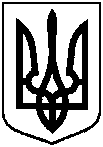 Проектоприлюднено«__»_____________2018 р.Про припинення дії договору оренди земельної ділянки 